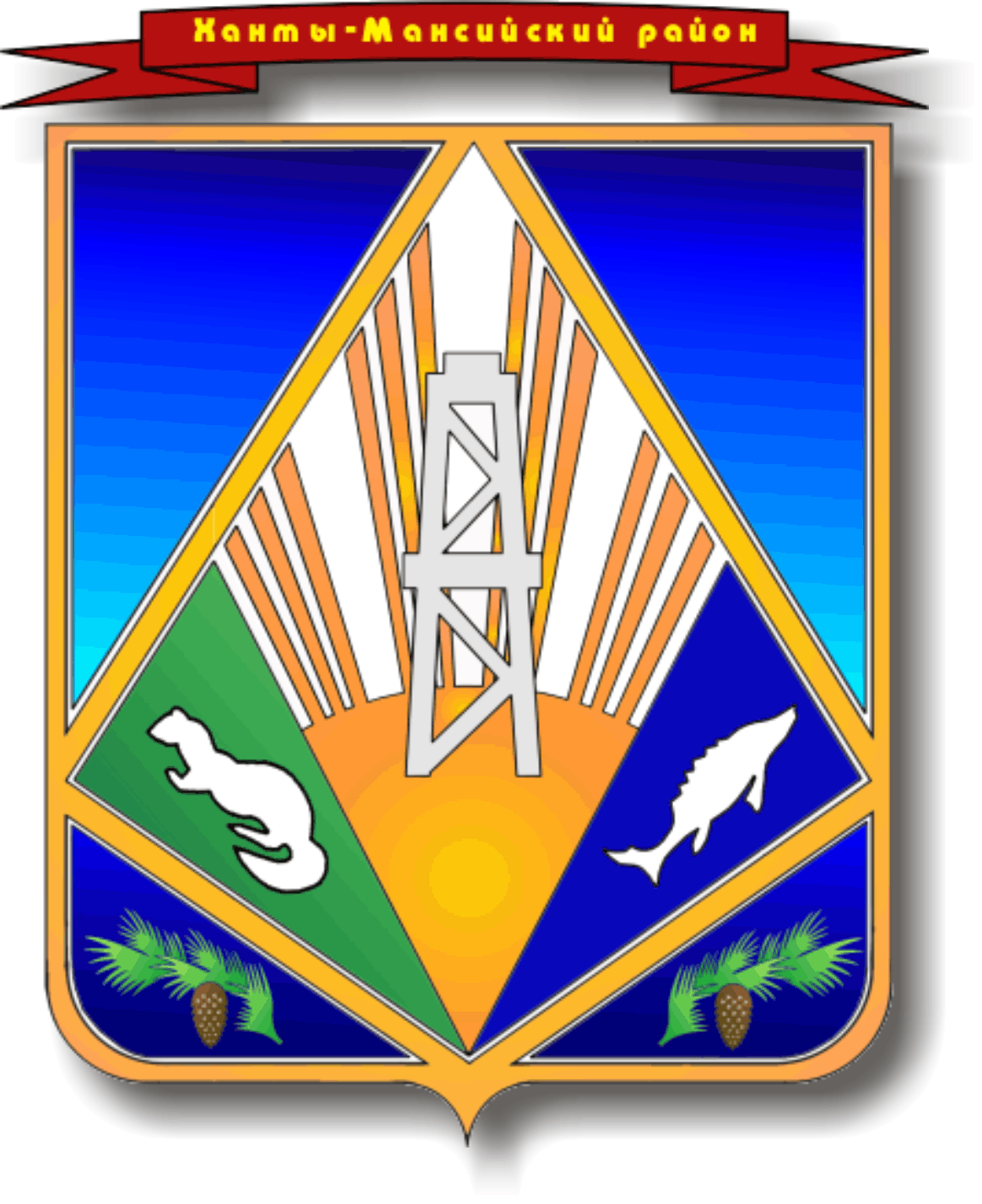 МУНИЦИПАЛЬНОЕ ОБРАЗОВАНИЕХАНТЫ-МАНСИЙСКИЙ РАЙОНХанты-Мансийский автономный округ – ЮграАДМИНИСТРАЦИЯ ХАНТЫ-МАНСИЙСКОГО РАЙОНАП О С Т А Н О В Л Е Н И Еот  03.05.2011                                                                                               №  80г. Ханты-МансийскО внесении изменения в постановление администрации Ханты-Мансийского районаот 12 января 2011 года № 1        В целях приведения муниципальных правовых актов в соответствие с законодательством  Российской Федерации:1. Внести  в приложение к постановлению администрации Ханты-Мансийского района от 12 января 2011 года № 1 «Об оплате труда работ-ников  муниципальных образовательных учреждений Ханты-Мансийского района» следующее изменение:в подпункте 2.4 пункта 2 раздела 2 таблицу 1 «Размер базового коэффициента» изложить в редакции согласно приложению   к настоящему постановлению.2. Опубликовать настоящее постановление в газете «Наш район» и разместить на официальном веб-сайте  органов местного самоуправления Ханты-Мансийского района в сети Интернет.3. Контроль за выполнением постановления возложить на заместителя главы района В.М.Комарова.И.о. главы администрацииХанты-Мансийского района                                                           В.Г.УсмановПриложениек постановлению администрацииХанты-Мансийского районаот  03.05.2011   № 80«Размер базового коэффициента   Таблица 1                                                                                                                                  ».Уровень образования руководителя, специалиста, служащегоРазмер   
базового  
коэффи-циента12Высшее профессиональное образование, подтверждаемое         
присвоением лицу, успешно прошедшему итоговую аттестацию,   
квалификации (степени) "специалист" или квалификации (степе-ни) "магистр"                                        1,50Высшее профессиональное образование, подтверждаемое         
присвоением лицу, успешно прошедшему итоговую аттестацию,   
квалификации "бакалавр"                                     1,40Неполное высшее образование, среднее профессиональное       
образование                                                 1,30Начальное профессиональное образование                      1,20Среднее (полное) общее образование                          1,10Основное общее образование                                  1,00